Groupe enseignements et éducation artistiques — IGESR arts plastiquesSeptembre 2021ACCOMPAGNEMENT DE L’ÉVALUATION POUR L’ENSEIGNEMENT DE SPÉCIALITÉ EN ARTS PLASTIQUESQuatre documents sont proposés afin d’accompagner l’évaluation dans l’enseignement de spécialité en arts plastiques dans la perspective du contrôle continu au baccalauréat général :La présente fiche 3 – A fournit un support de type « RADAR » ;Une fiche 1 pose le cadre général et l’utilisation de deux supports pour un bilan des acquis des élèves à partir des évaluations formatives et sommatives ;Une fiche 2 propose des tableaux de synthèse de la partie arts plastiques du « Guide de l’évaluation des apprentissages et des acquis des élèves dans le cadre de la réforme du lycée général et technologique » ;Une fiche 3 – B fournit un support de type « TABLEAU ».Fiche 3 – A : FORMALISATION DU TYPE « RADAR »Légendes :RAPPELS Composantes disciplinairesLes trois grandes composantes ci-dessous structurent et irriguent la formation en arts plastiques, se relient aux compétences travaillées des programmes et nourrissent la réflexion attendue pour renseigner le LSL.Compétences travaillées des programmes 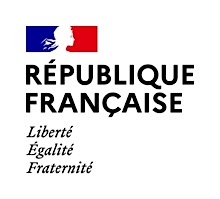 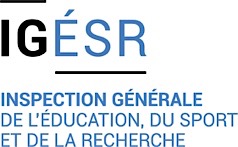 BILANS PROGRESSIFS DES ACQUIS EN PRATIQUE PLASTIQUE ET ARTISTIQUE SUR L’ENSEMBLE DU CYCLE TERMINALBILANS PROGRESSIFS DES ACQUIS EN PRATIQUE PLASTIQUE ET ARTISTIQUE SUR L’ENSEMBLE DU CYCLE TERMINALBILANS PROGRESSIFS DES ACQUIS EN PRATIQUE PLASTIQUE ET ARTISTIQUE SUR L’ENSEMBLE DU CYCLE TERMINALBILANS PROGRESSIFS DES ACQUIS EN PRATIQUE PLASTIQUE ET ARTISTIQUE SUR L’ENSEMBLE DU CYCLE TERMINALBILANS PROGRESSIFS DES ACQUIS EN PRATIQUE PLASTIQUE ET ARTISTIQUE SUR L’ENSEMBLE DU CYCLE TERMINALBilans trimestriels ou semestrielsBilans trimestriels ou semestrielsPositionnements des acquis des élèves au regard du LSLPositionnements des acquis des élèves au regard du LSLNote de bulletin de la composante PRATIQUEProgrammes : éléments des compétences travaillées principalement mobilisées par la pratique plastique et artistiquePositionnementsLSL : compétences attendues communes à tous les enseignements de spécialité ArtsPositionnements* Mobilisé à l’écrit comme à l’oral dans chacune des composantes de formation* Mobilisé à l’écrit comme à l’oral dans chacune des composantes de formation* Mobilisé à l’écrit comme à l’oral dans chacune des composantes de formation* Mobilisé à l’écrit comme à l’oral dans chacune des composantes de formation/20* Mobilisé à l’écrit comme à l’oral dans chacune des composantes de formation* Mobilisé à l’écrit comme à l’oral dans chacune des composantes de formationExplicitation du bilan (constats et axes de progrès) :Explicitation du bilan (constats et axes de progrès) :Explicitation du bilan (constats et axes de progrès) :Explicitation du bilan (constats et axes de progrès) :Explicitation du bilan (constats et axes de progrès) :BILANS PROGRESSIFS DES ACQUIS EN CULTURE ARTISTIQUE SUR L’ENSEMBLE DU CYCLE TERMINAL BILANS PROGRESSIFS DES ACQUIS EN CULTURE ARTISTIQUE SUR L’ENSEMBLE DU CYCLE TERMINAL BILANS PROGRESSIFS DES ACQUIS EN CULTURE ARTISTIQUE SUR L’ENSEMBLE DU CYCLE TERMINAL BILANS PROGRESSIFS DES ACQUIS EN CULTURE ARTISTIQUE SUR L’ENSEMBLE DU CYCLE TERMINAL BILANS PROGRESSIFS DES ACQUIS EN CULTURE ARTISTIQUE SUR L’ENSEMBLE DU CYCLE TERMINAL Bilans trimestriels ou semestrielsBilans trimestriels ou semestrielsPositionnements des acquis des élèves au regard du LSLPositionnements des acquis des élèves au regard du LSLNote de bulletin de la composante CULTURE Programmes : éléments des compétences travaillées principalement mobilisées par la pratique plastique et artistiquePositionnementsLSL : compétences attendues communes à tous les enseignements de spécialité ArtsPositionnements* Mobilisé à l’écrit comme à l’oral dans chacune des composantes de formation* Mobilisé à l’écrit comme à l’oral dans chacune des composantes de formation* Mobilisé à l’écrit comme à l’oral dans chacune des composantes de formation* Mobilisé à l’écrit comme à l’oral dans chacune des composantes de formation/20* Mobilisé à l’écrit comme à l’oral dans chacune des composantes de formation* Mobilisé à l’écrit comme à l’oral dans chacune des composantes de formationExplicitation du bilan (constats et axes de progrès) :Explicitation du bilan (constats et axes de progrès) :Explicitation du bilan (constats et axes de progrès) :Explicitation du bilan (constats et axes de progrès) :Explicitation du bilan (constats et axes de progrès) :Pratiquer les arts plastiques de manière réflexivePratiquer les arts plastiques de manière réflexiveQuestionner le fait artistiqueExposer l’œuvre, la démarche, la pratiqueExpérimenter, produire, créerMettre en œuvre un projet artistique individuel ou collectifQuestionner le fait artistiqueExposer l’œuvre, la démarche, la pratiqueChoisir et expérimenter, mobiliser, adapter et maîtriser des langages et des moyens plastiques variés dans l’ensemble des champs de la pratiqueConcevoir, réaliser, donner à voir des projets artistiquesProposer et soutenir l’analyse et l’interprétation d’une pratique, d’une démarche, d’une œuvrePrendre en compte les conditions de la présentation et de la réception d’une production plastique dans la démarche de création ou dès la conceptionS’approprier des questions artistiques en prenant appui sur une pratiqueSe repérer dans les étapes de la réalisation d’une production plastique, en anticiper les difficultés éventuelles pour la faire aboutirSe repérer dans les domaines liés aux arts plastiques et situer les œuvres dans l’espace et dans le tempsExposer à un public ses productions, celles de ses pairs ou celles des artistesRecourir à des outils numériques de captation et de production à des fins de création artistiqueFaire preuve d’autonomie, d’initiative, de responsabilité́, d’engagement et d’esprit critique dans la conduite d’un projet artistiqueÉtablir une relation sensible et structurée par des savoirs avec les œuvres et s’ouvrir à la pluralité des expressionsDire et partager sa démarche et sa pratique, écouter et accepter les avis divers et contradictoiresExploiter des informations et de la documentation, notamment iconique, pour servir un projet de créationConfronter intention et réalisation pour adapter et réorienter un projet, s’assurer de la dimension artistique de celui-ci Interroger et situer œuvres et démarches artistiques du point de vue de l’auteur et de celui du spectateurÊtre sensible à la réception de l’œuvre d’art, aux conditions de celle-ci, aux questions qu’elle soulève et prendre part au débat suscité par le fait artistique